Dana T.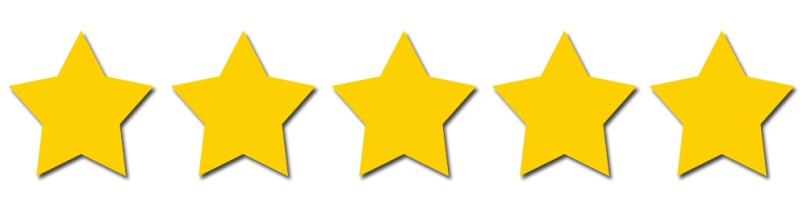 Chatham School House is so very special to our family. My daughter started there at 4 months old and she flourished. I highly recommend Chatham School House to anyone. It gives children the individual care and attention they need in a smaller home setting while still getting the social aspect of being around other children. They do so many fun activities and learn so much. My daughter is now 15 months old and just seems so advanced for her age. Rima and her staff are so loving and great. They work with you to make sure your child is getting the very best care.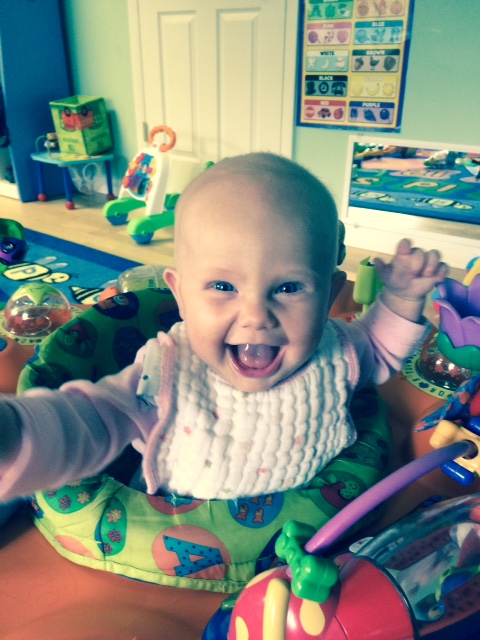 